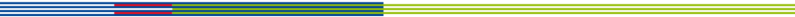 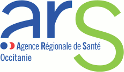 Appel à projet régional 2018 – partage de l’identité patient dans les projets numériques territoriauxAppui financier et accompagnement régional pour des projets d’échange / partage de données médicales entres systèmes d’information d’établissements sanitaires et/ou médico-sociaux d’un territoireAnnexe 2 : cibles d’usage visées par le projetLe remplissage du tableau présenté page suivante est obligatoire pour que la réponse à l’appel à projets soit jugée recevable et donne donc lieu à évaluation par les équipes compétentes de l’Agence Régionale de Santé Occitanie.Un renseignement électronique est fortement souhaité par l’Agence. Merci d’éviter un remplissage manuscrit ensuite scanné.Nom du ProjetNom du ProjetCas d’Usage de la candidatureCas d’Usage de la candidature 1 – Serveur Identité GHT	 2 – Partage parcours cancer 	 3 – Partage entre ES 1 – Serveur Identité GHT	 2 – Partage parcours cancer 	 3 – Partage entre ES 1 – Serveur Identité GHT	 2 – Partage parcours cancer 	 3 – Partage entre ES 1 – Serveur Identité GHT	 2 – Partage parcours cancer 	 3 – Partage entre ES 1 – Serveur Identité GHT	 2 – Partage parcours cancer 	 3 – Partage entre ESEtablissement(s) porteur(s) du projetEtablissement(s) porteur(s) du projetResponsable du projet numérique territorial (nom, prénom, établissement, fonction, téléphone et mail)Responsable du projet numérique territorial (nom, prénom, établissement, fonction, téléphone et mail)Liste des partenairesListe des partenairesNom et coordonnées de l’établissement partenaire (adresse, code postal, ville)Responsable local du suivi de la réponse (nom, prénom, fonction, téléphone et mail)Responsable local du suivi de la réponse (nom, prénom, fonction, téléphone et mail)Cible d’usage identifiée (ex. : identifier de manière unique un patient avec le CHU34)Date de mesure (ex. : décembre 2018)Indicateur de mesure (ex. : nombre de patients disposant dans la base locale d’un IPPR)Valeur cible (ex. : 5% ou 200)Les cibles d’usage et les indicateurs et valeurs à atteindre peuvent être communs à tous les partenaires ou individualisés partenaire par partenaire. Le fait de candidater à cet appel à projets implique que les partenaires se donnent par eux-mêmes les moyens de mesurer et de communiquer à l’ARS les valeurs d’indicateur de façon régulière.Il est rappelé que la date d’observation de la valeur cible d’indicateur doit être au plus tard 24 mois après le démarrage effectif du projet.Les cibles d’usage et les indicateurs et valeurs à atteindre peuvent être communs à tous les partenaires ou individualisés partenaire par partenaire. Le fait de candidater à cet appel à projets implique que les partenaires se donnent par eux-mêmes les moyens de mesurer et de communiquer à l’ARS les valeurs d’indicateur de façon régulière.Il est rappelé que la date d’observation de la valeur cible d’indicateur doit être au plus tard 24 mois après le démarrage effectif du projet.Les cibles d’usage et les indicateurs et valeurs à atteindre peuvent être communs à tous les partenaires ou individualisés partenaire par partenaire. Le fait de candidater à cet appel à projets implique que les partenaires se donnent par eux-mêmes les moyens de mesurer et de communiquer à l’ARS les valeurs d’indicateur de façon régulière.Il est rappelé que la date d’observation de la valeur cible d’indicateur doit être au plus tard 24 mois après le démarrage effectif du projet.Les cibles d’usage et les indicateurs et valeurs à atteindre peuvent être communs à tous les partenaires ou individualisés partenaire par partenaire. Le fait de candidater à cet appel à projets implique que les partenaires se donnent par eux-mêmes les moyens de mesurer et de communiquer à l’ARS les valeurs d’indicateur de façon régulière.Il est rappelé que la date d’observation de la valeur cible d’indicateur doit être au plus tard 24 mois après le démarrage effectif du projet.Les cibles d’usage et les indicateurs et valeurs à atteindre peuvent être communs à tous les partenaires ou individualisés partenaire par partenaire. Le fait de candidater à cet appel à projets implique que les partenaires se donnent par eux-mêmes les moyens de mesurer et de communiquer à l’ARS les valeurs d’indicateur de façon régulière.Il est rappelé que la date d’observation de la valeur cible d’indicateur doit être au plus tard 24 mois après le démarrage effectif du projet.Les cibles d’usage et les indicateurs et valeurs à atteindre peuvent être communs à tous les partenaires ou individualisés partenaire par partenaire. Le fait de candidater à cet appel à projets implique que les partenaires se donnent par eux-mêmes les moyens de mesurer et de communiquer à l’ARS les valeurs d’indicateur de façon régulière.Il est rappelé que la date d’observation de la valeur cible d’indicateur doit être au plus tard 24 mois après le démarrage effectif du projet.Les cibles d’usage et les indicateurs et valeurs à atteindre peuvent être communs à tous les partenaires ou individualisés partenaire par partenaire. Le fait de candidater à cet appel à projets implique que les partenaires se donnent par eux-mêmes les moyens de mesurer et de communiquer à l’ARS les valeurs d’indicateur de façon régulière.Il est rappelé que la date d’observation de la valeur cible d’indicateur doit être au plus tard 24 mois après le démarrage effectif du projet.